NAME: 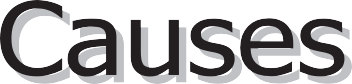 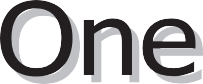 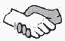 Although it was the assassination of the Austrian archduke, Franz Ferdinand that led to the outbreak of world war one in August 1914, the actual causes of the war were more complicated.AlliancesAn alliance is an agreement made between two or more countries to give each other help if it is needed. When an alliance is signed, those countries become known as Allies. A number of alliances had been signed by countries between   the years 1879 and 1914. These were important because they meant that some countries had no option but to declare war if one of their allies declared war  first.ImperialismImperialism is when a country takes over new lands or countries and makes    them subject to their rule. By 1900 the British Empire extended over five continents and France had control of large areas of  Africa.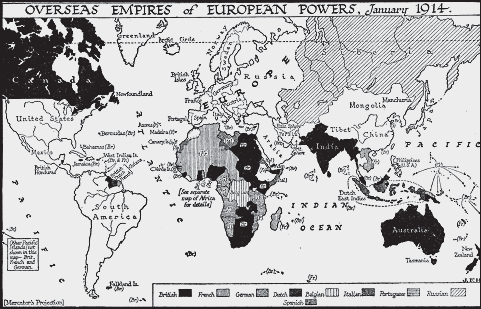 The amount of lands 'owned' by Britain and France increased the rivalry with Germany who had entered the scramble to acquire colonies late and only had small areas of Africa.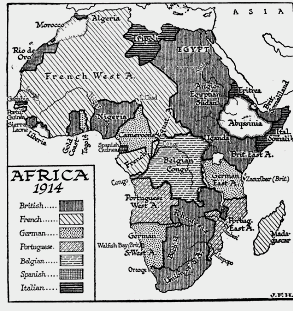 France had recently been given Morocco by the British. Morocco’s bid for independence was supported by GermanyMilitarismMilitarism means that the army and military forces are given a high profile by the government.The growing European divide had led to an arms race between the main  countries. The armies of both  France  and Germany had more than doubled between 1870 and 1914 and there was fierce competition between Britain and Germany for mastery of the seas. The British had introduced the 'Dreadnought', an effective battleship, in 1906. The Germans soon followed suit introducing their own battleships. The German, Von Schlieffen also drew up a plan of action that involved attacking France through Belgium if Russia made an attack on Germany.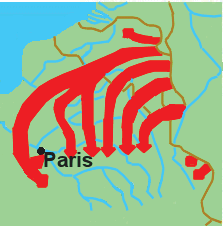 NationalismNationalism means being a strong supporter of the rights and interests of one's country. The Congress of Vienna, held after the Napoleonic wars left both Germany and Italy as divided states. It was nationalism the re- unification of Italy in 1861 and Germany in 1871. France was angry because the settlement at the end of the Franco-Prussian war had given Alsace-Lorraine to Germany. Large areas of both Austria-Hungary and Serbia were home to differing nationalist groups, all of whom wanted  freedom  from the states in which they lived.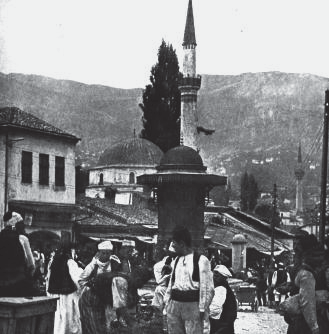 CrisesThe Moroccan CrisisIn 1904 Morocco had been given to France by Britain, but the Moroccans wanted independence and were supported by Germany. War was avoided, but in 1911, the Germans were again protesting against French possession of  Morocco.  Britain supported France and Germany was persuaded to back down for part of French Congo.The Bosnian CrisisIn 1908, Austria-Hungary took over Bosnia. This angered Serbians who felt the province should be theirs. Serbia threatened Austria-Hungary with war, Russia, allied to Serbia, mobilised its forces. Germany, allied to  Austria-Hungary  mobilised its forces and prepared to threaten Russia. War was avoided when Russia backed down. In 1911 and 1912 there was war in the Balkans when the Balkan states drove Turkey out of the area. The states then fought each other  over which area should belong to which state. Austria-Hungary intervened and forced Serbia to give up land. Tension between Serbia and Austria-Hungary was high.1879The Dual Alliance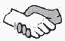 Germany and Austria- Hungary made an alliance to protect themselves from Russia1881Austro-Serbian AllianceAustria-Hungary made an alliance with Serbia to stop Russia gaining control of Serbia1882The Triple AllianceGermany and Austria- Hungary made an alliance with Italy to stop Italy from taking sides with Russia1914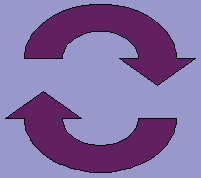 1894Triple Entente (noFranco-Russianseparate peace)AllianceBritain, Russia andRussia formed anFrance agreed not to signalliance with France tofor peace separately.protect herself againstGermany and Austria-Hungary190719071904Triple EntenteAnglo-Russian EntenteEntente CordialeThis was made betweenThis was an agreementThis was an agreement,Russia, France andbetween Britain andbut not a formal alliance,Britain to counter theRussiabetween France andincreasing threat fromBritain.Germany.Causes of WW1What is meant by the term alliance?Which countries were allied by the Triple Alliance?Which countries were allied by the Triple Entente?Why was Germany annoyed by Imperialism?Which armies had increased in size between 1870 and  1914?Describe the Schlieffen Plan.Why were the two crises important factors?Which countries were bound to each other by which  alliance?How did imperialism contribute towards Germany’s increasing anger with Britain and France?Why was nationalism an important factor?Describe the part played by Germany in increasing European  militarism.What links were there between the two crises and:AlliancesImperialismMilitarismNationalism